Plenary of the Intergovernmental Science-PolicyPlatform on Biodiversity and Ecosystem ServicesFifth sessionBonn, Germany, 7–10 March 2017Item 5 of the provisional agenda*Report of the Executive Secretary on the implementation 
of the work programme for the period 2014–2018Progress report on the implementation of the land degradation and restoration assessment (deliverable 3 (b) (i))		Note by the secretariat In section IV of decision IPBES-3/1, the Plenary of the Intergovernmental Science-Policy Platform on Biodiversity and Ecosystem Services approved the undertaking of a thematic assessment on land degradation and restoration in accordance with the procedures for the preparation of Platform deliverables, as outlined in the scoping report set out in annex VIII to the decision, for consideration at its sixth session. The annex to the present note sets out a report on the composition of the group of experts selected to produce the assessment, and on the progress they have made in that regard. It is presented without formal editing.Annex	I.	ContextThe overall scope of the land degradation and restoration assessment is to critically evaluate available knowledge: on the extent, causes and processes of land degradation, and the consequences for biodiversity and people; on responses to avoid land degradation and restore degraded lands; on a range of plausible development scenarios and their implications for land degradation and restoration; and on decision support for addressing land degradation problems and restoring degraded land. The assessment encompasses all the terrestrial regions and biomes of the world, recognizing that land degradation drivers and processes can vary in severity within regions and countries as much as between them. The assessment encompasses the full range of human-altered systems, including but not limited to drylands, agricultural and agroforestry systems, savannahs and forests and aquatic systems associated with these areas.The overall objective of the land degradation and restoration assessment is to provide the information and guidance necessary to support stakeholders working at all levels to reduce the negative environmental, social and economic consequences of land degradation and to rehabilitate and restore degraded land to aid the recovery of nature’s benefits to people. 	II.	Composition of the expert groups performing the land degradation and restoration assessment	A.	Dedicated Multidisciplinary Expert Panel (MEP) and Bureau membersIn accordance with the procedures for the preparation of the Platform’s deliverables (decision IPBES-2/3), the following dedicated MEP and Bureau members are responsible for overseeing the development of this assessment: Rashad Zabid Oglu Allahverdiyev (Bureau member)Fundisile Goodman Mketeni (Bureau member)Günay Erpul (MEP member)Yi Huang (MEP member) Marie Roué (MEP member)Leng Guan Saw (MEP member)The management committee consists of the Multidisciplinary Expert Panel and Bureau members mentioned above, the co-chairs of the assessment, the staff member of the technical support unit, as well as a representative of the IPBES secretariat. Management committee meetings are held, usually remotely, at regular intervals. 	B.	Update on additional expertsIn 2015, the co-chairs, coordinating lead authors and lead authors of the assessment were selected from the original pool of nominations (please see IPBES/4/INF/11). Fellows were also selected, through a separate application process. From early 2016 onwards, review editors were selected following the procedure for filling gaps among groups of experts (annex I to decision 
IPBES-4/3). Following this procedure, the MEP together with the co-chairs compiled a list of the potential review editors to fill the remaining gaps, taking into account expertise together with regional and gender diversity. The final list of the review editors was put forth for approval by the dedicated MEP and Bureau members of the assessment and the chosen experts were contacted by the technical support unit (TSU) to ensure their availability and interest in undertaking this role. The secretariat subsequently invited the appropriate Government or stakeholder to endorse the nomination of the identified experts. In the process of delivering the first order draft for external expert review (June-July 2016), the MEP and Bureau members have been alerted to the issue of unresponsiveness and inadequate contributions that placed substantial strain on some chapters to deliver quality draft in a timely fashion. In order to address this issue in a consistent, objective and transparent manner, the MEP and Bureau members drafted a policy on unresponsive authors and sub-standard contributions in September 2016. Following its approval by the full MEP and Bureau, the TSU worked closely with the co-chairs and the coordinating lead authors to enforce it. The resulting gaps in expertise were filled following the procedure outlined in annex I to decision IPBES-4/3. An updated list of experts is presented in appendix I to the present annex. 	III.	Progress towards preparation of the land degradation and restoration report	A.	First order draft and external reviewThe first order draft of the assessment report went out for external expert review from 30 May to 18 July 2016. The announcement of the external review was made by the secretariat six weeks in advance and all experts were encouraged to further circulate it to maximize the input of relevant experts. The review comments were subsequently collated by the technical support unit. A total of 2277 comments were submitted by 85 external reviewers, of which two were from scientific bodies and two from governments. All comments were distributed to the authors by the end of July 2016. This allowed the coordinating lead authors and the review editors to prepare for to the second author meeting, held jointly with the four regional assessments. 	B.	Joint second author meetingThe joint second author meeting for the land degradation and restoration assessment together with the four regional assessments was held from 22 to 26 August 2016 in Bonn, Germany. It was attended by the co-chairs, coordinating lead authors, liaison experts, and review editors of the five assessments as well as members of the IPBES task forces, MEP, Bureau, and secretariat including the technical support units. During the meeting, the experts had the opportunity to meet with their respective review editors for the first time and to address the comments from the external review process in order to improve the content of their chapters. The experts also had the chance to further elaborate the key messages within their chapter-specific groups and to begin working toward the summary for policymakers within the overall assessment group. Common concepts and procedures under development were discussed with all assessment teams (e.g. a core set of indicators, terrestrial and aquatic units of analysis, nature’s contributions’ to people framework, and maps to be used for the assessments). To encourage coherence between the assessments, it was decided that the first chapters of the five assessments would use similar text to present common rules and concepts (e.g. the IPBES conceptual framework). The joint second author meeting also provided the land degradation and restoration assessment team with an opportunity to liaise with the four regional assessment teams and to promote coherence among similar chapters. The agenda for the meeting specifically allocated time slots for experts of similar chapters from different assessments to meet and discuss common issues and overall approach to their chapter’s scope. Feedback from the authors indicated that this type of meeting was particularly helpful to harmonize and compare progress, to identify gaps and possible areas of improvements, to discuss potential solutions to common issues, and to define a common strategy to address 
cross-chapters issues.The discussions between assessment teams highlighted the need to strengthen coordination between the land degradation and restoration assessment on one hand, and the regional assessments on the other hand. In general, a majority of the experts of land degradation involved in the regional assessments were more engaged in their respective regional assessment than in the land degradation and restoration assessment. The lack of opportunity for these experts to also attend the land degradation and restoration author meetings, in addition to the regional author meetings, may partly explain the weakness of this link. The co-chairs of the five assessments agreed on a new scheme whereby five thematic liaison groups were formed to ensure consistency of terminology and of treatment of land degradation and restoration issues through virtual interactions. These thematic groups consist of one expert from each one of the five chapters related to (1) nature’s contributions to people; (2) status and trends; (3) drivers; (4) scenarios and modelling; and (5) policy support from each of the five assessments. 	C.	Capacity-building workshopsIn order to support the delivery and quality of the summary for policymakers, a writing workshop is being organized by the capacity building taskforce with the co-chairs and coordinating lead authors of the land degradation and restoration assessment and the four regional assessments in Oslo, Norway from 27 February to 2 March 2017.Further potential capacity building activities for the land degradation and restoration assessment are currently being discussed by the capacity building technical support unit, the secretariat, and the co-chairs.	D.	Other workshops of relevance to the land degradation and restoration assessmentThe expert group on scenarios and models held two workshops for the ongoing assessments. The first workshop took place from 25 to 27 January 2016 in Bilthoven, the Netherlands, and the second, from 15 to 18 November 2016, in Shonan Village, Japan. The objective of these workshops was to support the scenario chapter teams in finding relevant studies about scenarios and models and analyse/synthesize those for the relevant chapters. These meetings also presented pathways for the land degradation and restoration team to inform the regional assessments and the global assessment. Several workshops on the diverse conceptualizations of value have been organized by the core group on values in order to catalyse the use of the IPBES guide on values within the ongoing regional and thematic assessments. The workshops introduced the guide to experts in Africa, the Americas and the Asia-Pacific regions, reflecting on its generic application at the regional and local level. These workshops were supported by SwedBio and hosted or organized by local organizations. While there was no separate values workshop organized for the land degradation and restoration assessment group, at least one expert on land degradation from the four regions was able to attend the relevant regional workshop and report back to their chapter group. 	E.	Preparation of the second order draft of the assessment report and of the first order draft of the summary for policymakersThe second order draft of the assessment report and the first order draft of the summary for policymakers are to be submitted for external review from 1 May 2017 to 26 June 2017. 	F.	Third author meetingsThe third author meeting will be held from 17 to 21 July 2017 in Rome, Italy. FAO has generously offered to host this meeting at its headquarters. The aim of this meeting will be to respond to comments from the second external review of the assessment report and the first external review of their summary for policymakers, and to further fine-tune the drafts. Co-chairs, coordinating lead authors, lead authors, review editors and fellows will be invited to attend the meeting, together with the relevant members of the Multidisciplinary Expert Panel, Bureau, task forces and secretariat.	G.	TimelineAn updated annotated timeline is provided in appendix II to this annex. 		Appendix I: List of experts for the thematic assessment on land degradation and restorationAbbreviations: CLA (Coordinating Lead Author), LA (Lead Author), LA 2b (Land degradation and restoration assessment expert working as thematic expert within the regional assessment), RE (Review Editor). Fellows were selected through the fellowship programme for capacity building of IPBES.		Appendix II: Annotated timeline for the land degradation and restoration assessment UNITED 
NATIONS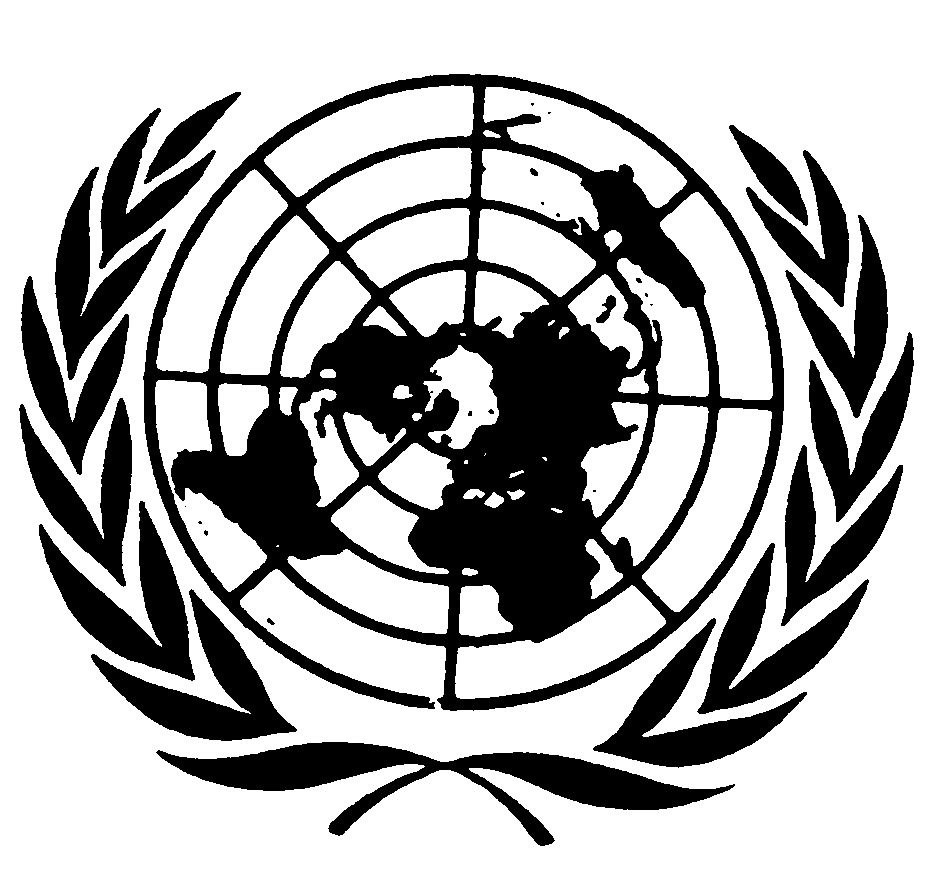 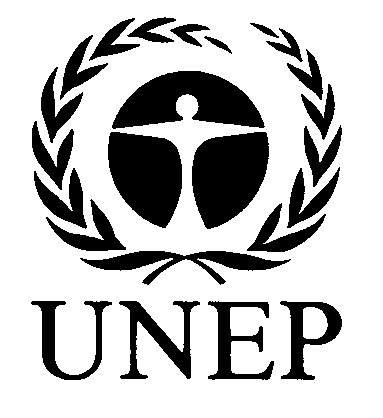 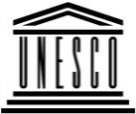 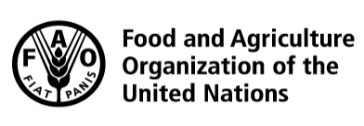 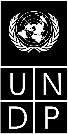 BESIPBES/5/INF/9IPBES/5/INF/9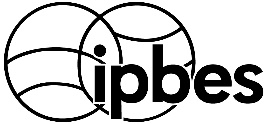 Intergovernmental Science-Policy Platform on Biodiversity and Ecosystem ServicesIntergovernmental Science-Policy Platform on Biodiversity and Ecosystem ServicesIntergovernmental Science-Policy Platform on Biodiversity and Ecosystem ServicesIntergovernmental Science-Policy Platform on Biodiversity and Ecosystem ServicesIntergovernmental Science-Policy Platform on Biodiversity and Ecosystem ServicesDistr.: General
16 January 2017English onlyDistr.: General
16 January 2017English onlyRoleNameAffiliationNominating Country/OrganisationAssessment co-chairsAssessment co-chairsAssessment co-chairsAssessment co-chairsCo-chairLuca MontanarellaEuropean CommissionFood and Agriculture OrganisationCo-chairRobert ScholesUniversity of the WitwatersrandSouth AfricaChapter 1: Benefits to people from avoidance of land degradation and restoration of degraded landChapter 1: Benefits to people from avoidance of land degradation and restoration of degraded landChapter 1: Benefits to people from avoidance of land degradation and restoration of degraded landChapter 1: Benefits to people from avoidance of land degradation and restoration of degraded landCLAJudith FisherFisher Research Pty LtdAustraliaCLASergius GandolfiUniversity of São PauloBrazilCo-Chair & LALuca MontanarellaEuropean CommissionFood and Agriculture OrganisationCo-Chair & LARobert ScholesUniversity of the WitwatersrandSouth AfricaREOumarou Malam IssaInstitute for Research and Development (IRD)NigerREPascal PodwojewskiInstitute for Research and Development (IRD)FranceChapter 2: Concepts and perceptions of land degradation and restorationChapter 2: Concepts and perceptions of land degradation and restorationChapter 2: Concepts and perceptions of land degradation and restorationChapter 2: Concepts and perceptions of land degradation and restorationCLAFlorent KohlerUniversité de ToursFranceCLAJanne KotiahoUniversity of JyväskyläFinlandCLATao WangChinese Academy of SciencesChinaLAShonil BhagwatThe Open UniversityUnited Kingdom of Great Britain and Northern IrelandLALaetitia NavarroGerman Centre for Integrative Biodiversity Research (iDiv) Halle-Jena-LeipzigGroup on Earth Observations Biodiversity Observation Network – GEO BONLA Robin ReidColorado State UniversityUnited States of AmericaLA Carlton RobertsForestry DivisionTrinidad and TobagoLA Josef SejákJ.E.Purkyne University in Usti nad LabemCzech RepublicFellowMaylis DesrousseauxLyon 3 UniversityEnvironmental law institute - Lyon 3 UniversityRE Alejandro Leon StewartUniversidad de ChileChileREKatalin TörökCentre for Ecological ResearchHungaryChapter 3: Direct and indirect drivers of land degradation and restorationChapter 3: Direct and indirect drivers of land degradation and restorationChapter 3: Direct and indirect drivers of land degradation and restorationChapter 3: Direct and indirect drivers of land degradation and restorationCLANichole BargerUniversity of ColoradoUnited States of AmericaCLAToby GardnerStockholm Environment InstituteSwedenCLAMahesh SankaranNational Centre for Biological SciencesIndiaLAPatrick MeyfroidtLe Fonds de la Recherche Scientifique (FNRS) & Université catholique de LouvainBelgiumLAFrancisco MoreiraInstitute of AgronomyPortugalLATiina Maileena NieminenNatural Resources Institute Finland, LukeFinlandLAToshiya OkuroUniversity of TokyoJapanLAVivek SaxenaGovernment of HaryanaIndiaLA (2b)P. C. AbhilashBanaras Hindu UniversityIndiaLA (2b) Linda BroadhurstCommonwealth Scientific and Industrial Research Organization (CSIRO)AustraliaLA (2b)Violaine BrochierElectricité de France, Research and DevelopmentFranceLA (2b)Forest IsbellUniversity of MinnesotaUnited States of AmericaLA (2b)Danielson Ramoz KisangaUniversity of Dar es SalaamUnited Republic of TanzaniaLA (2b)Ricardo Ribeiro RodriguesAgriculture School-ESALQ - University of Sao PauloBrazilLA (2b)Alou Adamou Didier TidjaniUniversité Abdou MoumouniSahara and Sahel Observatory (OSS)FellowMarina MonteiroUniversidade Federal de GoiásUniversidade Federal de GoiásFellowMatthew RossDuke UniveristyDuke UniversityREValerie KaposUNEP World Conservation Monitoring Centre (WCMC)United States of AmericaRENeil MckenzieThe Commonwealth Scientific and Industrial Research Organisation (CSIRO)AustraliaChapter 4: Status and trends of land degradation and restoration and associated changes in biodiversity and ecosystem functionsChapter 4: Status and trends of land degradation and restoration and associated changes in biodiversity and ecosystem functionsChapter 4: Status and trends of land degradation and restoration and associated changes in biodiversity and ecosystem functionsChapter 4: Status and trends of land degradation and restoration and associated changes in biodiversity and ecosystem functionsCLAStephen PrinceUniversity of MarylandUnited Nations Convention to Combat Desertification (UNCCD)CLAGraham Von MaltitzCouncil for Scientific and Industrial Research (CSIR)United Nations Convention to Combat Desertification (UNCCD)CLAFengchun ZhangChinese Rearch Academy of Environmental SciencesChinaLAGil EshelSoil Erosion Research Station, Ministry of Agriculture & Rural DevelopmentIsraelLA (2b)Kenneth ByrneUniversity of LimerickIrelandLA (2b)German KustMoscow Lomonosov State University, Soil Science FacultyRussian FederationLA (2b)Cristina Martínez GarzaUniversity of the State of MorelosMexicoLA (2b)Jean Paul MetzgerUniversity of São PauloBrazilLA (2b)Mongi SghaierInstitut des Régions AridesSahara and Sahel Observatory (OSS)LA (2b)San ThwinUniversity of ForestryMyanmarFellowBernard Nuoleyeng BaatuuwieUniversity for Development StudiesUniversity for Development Studies, GhanaREChencho NorbuDepartment of Forests and Park ServicesBhutanREJames F. ReynoldsDuke UniversityUnited States of AmericaChapter 5: Land degradation and restoration associated with changes in ecosystem services and functions, and human well-being and good quality of lifeChapter 5: Land degradation and restoration associated with changes in ecosystem services and functions, and human well-being and good quality of lifeChapter 5: Land degradation and restoration associated with changes in ecosystem services and functions, and human well-being and good quality of lifeChapter 5: Land degradation and restoration associated with changes in ecosystem services and functions, and human well-being and good quality of lifeCLA Barend ErasmusUniversity of the WitwatersrandSouth AfricaCLAMatthew PottsUniversity of California, BerkeleyUniversity of California, BerkeleyLA Sebastian ArnholdEcological Services, University of BayreuthGermanyLA Simone AthaydeFederal University of TocantinsBrazilLA Timothy HollandUniversity of California, BerkleyCanadaLA Eliška Krkoška LorencováGlobal Change Research Centre, Academy of Sciences of the Czech RepublicGlobal Change Research Centre, Academy of Sciences of the Czech RepublicLA Andrew LoweUniversity of AdelaideTerrestrial Ecosystem Research NetworkLA (2b)Sandra Verónica Acebey QuirogaYPFB Petroandina S.A.M.Bolivia (Plurinational State of)LA (2b)Peter EliasDepartment of Geography, University of LagosInternational Social Science Council (ISSC)LA (2b)Maria Siobhan FennessyKenyon College Ramsar Convention SecretariatLA (2b)Chuluun TogtohynNational University of MongoliaMongoliaREEdson GandiwaChinhoyi University of Technology, ZimbabweZimbabweREEphraim Maduhu NkonyaInternational Food Policy Research Institute (IFRPI)IFPRIChapter 6: Responses to avoid land degradation and restore degraded landChapter 6: Responses to avoid land degradation and restore degraded landChapter 6: Responses to avoid land degradation and restore degraded landChapter 6: Responses to avoid land degradation and restore degraded landCLA Ram PanditUniversity of Western AustraliaNepalCLAJohn ParrottaInternational Union of Forest Research OrganizationsUnited States of AmericaLAEmilie CoudelFrench agricultural research and international cooperation organization (CIRAD)FranceLAJames HarrisCranfield UniversityUnited Kingdom of Great Britain and Northern IrelandLAÁdám KertészGeographical Institute, Research Center for Astronomy and Earth Sciences, Hungarian Academy of SciencesHungaryLAJuana L. Mariño De PosadaGUT SasColombiaLA Phumza NtshotshoCouncil for Scientific and Industrial ResearchCouncil for Scientific and Industrial ResearchLA (2b)Daniel VieiraEmbrapa (Brazilian Agricultural Research Corporation)BrazilLA (2b)Yaakov AnkerSamaria and the Jordan Rift R&D centerSamaria and the Jordan Rift R&D centerLA (2b)Cristóbal Félix Diaz MorejónEnvironmental Directorate, Ministry of Science, Technology and the EnvironmentCubaLA (2b)Noraini Mohd TaminUniversity of MalaysiaMalaysiaFellowRuishan ChenGuoqing ShiHohai UniversityRESusan GalatowitschUniversity of MinnesotaRamsar Convention SecretariatREFlorencia MontagniniYale Climate and Energy InstituteUnited States of AmericaChapter 7: Scenarios of land degradation and restorationChapter 7: Scenarios of land degradation and restorationChapter 7: Scenarios of land degradation and restorationChapter 7: Scenarios of land degradation and restorationCLA Matthew CanteleInternational Institute for Applied Systems AnalysisItalyCLA Michael ObersteinerInternational Institute for Applied Systems AnalysisAustriaCLA Ben Ten BrinkPBL-Netherlands Environmental Assessment AgencyNetherlandsLA Aletta BonnHelmholtz Center for Environmental Research (UFZ)GermanyLA Jonathan DaviesInternational Union for Conservation of Nature (IUCN)IUCN (International Union for Conservation of Nature)LAMiguel Fernandez TrigosoGerman Centre for Integrative Biodiversity Research (iDiv) Halle-Jena-LeipzigGroup on Earth Observations Biodiversity Observation Network – GEO BONLANathanial MatthewsConsultative Group on International Agricultural Research (CGIAR)CanadaLAJoe MorrisCranfield UniversityUnited Kingdom of Great Britain and Northern IrelandLA (2b)Klaus KellnerNorth West UniversitySouth AfricaLA (2b)Wilson Ramirez HernandezAlexander von Humboldt InstituteInstituto Alexander von HumboldtFellowVanessa Marie AdamsUniversity of Queensland, School of Biological SciencesUniversity of Queensland, Centre for Biodiversity and Conservation ScienceREPetr HavlikInternational Institute for Applied Systems Analysis (IIASA)Czech RepublicREYoshiki YamagataNational Institute for Environmental Studies (NIES)JapanChapter 8: Decision support to address land degradation and support restoration of degraded landChapter 8: Decision support to address land degradation and support restoration of degraded landChapter 8: Decision support to address land degradation and support restoration of degraded landChapter 8: Decision support to address land degradation and support restoration of degraded landCLA Grace NangendoWildlife Conservation SocietyUgandaCLALouise WillemenITC University of Twente, Netherlands NetherlandsLAAfshin Akhtar KhavariGriffith UniversityAustraliaLANana BolashviliIvane Javakhishvili Tbilisi State UniversityGeorgiaLADavid DouterlungneCONACyT and IPICyTMexicoLA Ana MendesUniversity of ÉvoraPortugalLA (2b)Prasanta Kumar MishraIndian Council for Agricultural Research (ICAR)IndiaLA (2b)Lindsay StringerUniversity of LeedsUnited Nations Convention to Combat Desertification (UNCCD)LA (2b)Mekuria Argaw DenbobaAddis Ababa UniversityEthiopiaLA (2b)Jayne BelnapU.S. Geological Survey, National Climate Change and Wildlife Science CenterUnited States of AmericaLA (2b)Ulf MolauUniversity of GothenburgSwedenLA (2b)Ravishankar ThupalliIndependent International Forest Biodiversity, ABS and Community Development ConsultantIndiaFellowSugeng BudihartaIndonesian Institute of SciencesIndonesian Institute of SciencesREPedro Henrique Santin BrancalionUniversidade de São PauloBrazilREMary Kathryn SeelyDesert Research Foundation of NamibiaUnited States of AmericaTime frameActions and institutional arrangements20152015First quarterPlenary at its third session approves the undertaking of a thematic assessment on land degradation and restoration, asks for offers of in-kind technical support for the assessment and requests the Bureau and the secretariat to establish the necessary institutional arrangements to put in place technical support Second quarterThe panel selects the assessment co-chairs, coordinating lead authors, lead authors and review editors, using the approved selection criteria set out in decision IPBES-2/3Meeting of the Management Committee (co-chairs, the technical support unit, and MEP/Bureau members) to select remaining expert team and assign roles (i.e., coordinating lead authors, lead authors and review editors)Third quarterFirst author meeting, including co-chairs, coordinating lead authors, liaison experts, lead authors, and fellows (Bonn, Germany)Fourth quarterElaboration of zero order draft by the experts 20162016First / early second quarterInternal reviews and continuation of the preparation of the draft toward the First Order Draft by expertsSecond quarter Parallel First Order Draft review by experts of all four regional/subregional assessments and the land degradation and restoration assessmentThird quarterJoint second author meeting between the experts of the regional/subregional assessments and the land degradation and restoration assessment (including co-chairs, coordinating lead authors, liaison experts, and review editors)Third/ Fourth quarterSecond drafts of chapters and first draft of summary for policymakers in preparation towards the Second Order Draft review by Governments and experts 20172017First quarter/ earlySecond quarterInternal reviews and continuation of the preparation of the second drafts of chapters and first draft of summary for policymakers towards the Second Order Draft review by Governments and experts Second quarterParallel second review by governments and experts of Second Order Draft and first draft of summary for policymakers of all four regional/subregional assessments and the land degradation and restoration assessmentThird quarterThird author meeting, including co-chairs, coordinating lead authors, liaison experts, lead authors, young fellows, and review editorsFourth quarterFinal text changes to the assessment and the summary for policymakers20182018First quarterTranslation of the summary for policymakers into the six official languages of the United NationsSubmission of the assessment, including the translated summary for policymakers, to Governments for final review prior to PlenarySecond quarterPresentation of the summary for policymakers (for approval) and of the technical report (for acceptance) to the sixth session of the PlenaryOutreach and communication 